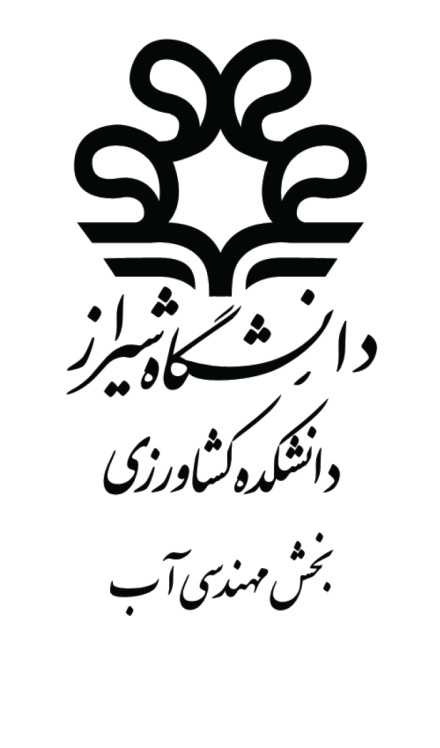 طرح پیشنهادی پایان نامه کارشناسی ارشد...عنوان پایان نامه در اينجا نوشته شود... به کوشش...نام و نامخانوادگي...استاد(ان) راهنما ...نام و نامخانوادگي...1401طرح پیشنهادی پایان نامه کارشناسی ارشدعنوان پژوهش...عنوان پایان نامه به فارسي در اينجا نوشته شود...…Write the Title of Your Thesis in English Here…مشخصات دانشجونام و نام‏‏خانوادگی:				شماره دانشجویي:رشته:						گرایش:سال ورود:					نیمسال ورود:مشخصات استادان راهنما و مشاورسال تحصیلی:					تعداد واحد پایان نامه: 6مقدمهاین قسمت شاملِ کلیات، تعریفها، فرضیهها، مسئله، اهميت مسئله، ارتباط مسئله با سایر علوم، سؤالهای تحقیق و در کل، زمينهسازي براي طرح هدفها می باشد. مقدمه باید به صورت یکپارچه نوشته شود و عنوان یا زیرعنوان نداشته باشد.سوال ها یا فرضیه های پژوهش سوال ها یا فرضیه های پژوهش خود را در اين قسمت بنويسيد.هدفها- هدفهای پژوهش خود را به صورت مجزا زيرِ هم در اينجا بنويسيد.جنبههای نوآوری طرحنوآوری طرح به طور مختصر در این قسمت توضیح داده شود.پیشینه پژوهشبررسي منابع خود را در اين قسمت بنويسيد.مواد و روشهامواد و روشهايي را كه استفاده خواهيد كرد در اين قسمت بنويسيد.منابعمنابع مورد استفادهي خود را به روش مصوب دانشکده در اين قسمت بنويسيد.تاريخ و امضاي دانشجو و استادان راهنما و مشاوردانشجو:						استاد راهنما:استاد مشاور:					استاد مشاور:مسئوليتنام و نامخانوادگي زمينه مشاركتمرتبه علميمحل اشتغالاستاد راهنمااستاد مشاوراستاد مشاور 